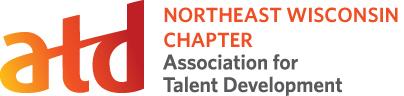 Chapter Leader Position Description: Vice President of Technology Position Summary: The VP of Technology is an elected officer of the Chapter. This position supports the chapter’s web portal and other technology functions and works with board members to leverage that technology for the fulfillment of their board duties.Time Commitment: Term: Two years Estimated Time Requirements per month:Attending board meetings: 2 hours Attending monthly chapter meetings: 3 hours Maintain online chapter web portal: 1-3 hoursWork with board members on technology use: 1-2 hoursResponsibilities: OperationsManages website administrationPost by-laws and board position descriptionsUpdates chapter information, board member information, and National informationAssists with maintain contact and membership lists, consolidating duplicates when identifiedPost program downloads when availablePost newsletters and board meeting minutesPosts career listings made available to the chapterAssist with website development and changes Assists with consistent entry of event information, working with VP of ProgrammingAssist other board members in the use of the chapter web site, for the fulfillment of their board dutiesHelp to organize update and guide the Board on usage of DropBox; where our shared files are storedRepresent chapter professionally and ethically in all business functions/organizational activitiesBoard ParticipationAttends and participates in monthly board meetings and chapter meetingsParticipates in other chapter events, committee meetings and conferences as availableRepresents chapter professionally and ethically in all business functions/organizational activitiesParticipates in the development and implementation of short-term and long-term strategic planning for the chapterQualifications: Member of ATD and chapterDemonstrated experience in technology functions, and managing online resourcesEffective verbal communication, personal interaction, and problem-solvingAbility to work with other board members and guide them through the use of chapter technology for the fulfillment of their board dutiesTime available to fully participate in chapter and board meetings 